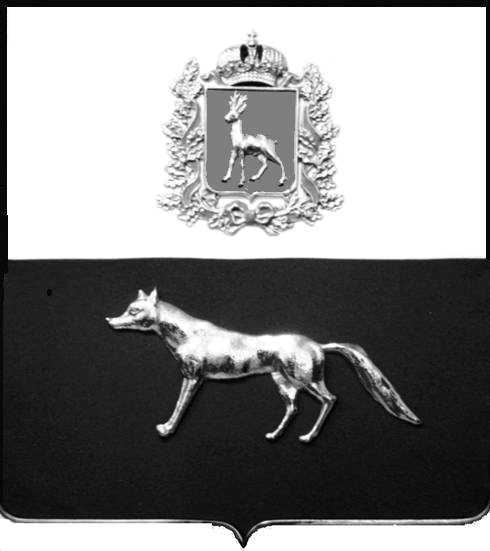              « 30 »     11            2015 г.                   №       1555Об  утверждении  муниципальной Программы  «Развитие  торговли в муниципальном  районе  Сергиевский Самарской  области  на 2016 - 2019 годы» В соответствии с Федеральным законом от 28.12.2009  N 381-ФЗ "Об основах государственного регулирования торговой деятельности в Российской Федерации»,  Законом Самарской области от 05.07.2010 N 76-ГД "О государственном регулировании торговой деятельности на территории Самарской области", руководствуясь Уставом муниципального района Сергиевский, в целях обеспечения функционирования и стабильного развития потребительского рынка, удовлетворения потребностей населения муниципального района Сергиевский в товарах и услугах, соответствующих стандартам качества и безопасности, администрация муниципального района СергиевскийПОСТАНОВЛЯЕТ:1. Утвердить муниципальную Программу "Развитие торговли в муниципальном районе Сергиевский Самарской области на 2016 - 2019 годы" согласно Приложению.2. Признать утратившим силу постановление Администрации муниципального района Сергиевский  № 857 от 03.10.2012 г. «Об    утверждении долгосрочной муниципальной Программы «Развитие торговли в   муниципальном районе Сергиевский Самарской области на 2012 – 2015 годы»3. Опубликовать настоящее постановление в газете «Сергиевский вестник». 4. Настоящее постановление вступает в силу с 01.01.2016 г.5. Контроль  за  выполнением  настоящего постановления возложить  на заместителя  Главы  муниципального  района   Сергиевский      Чернова А.Е. Глава муниципального района Сергиевский                                   А.А. ВеселовВавиличева С.В. (84655) 21335  